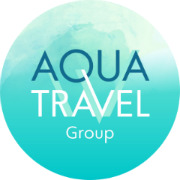 ПАМЯТКА ТУРИСТУ - ТАИЛАНДПЕРЕД ВЫЛЕТОМВсе туристы должны иметьВаучеры Сетификат вакцинации или отрицательный ПЦР тест    ВИЗАДля оформления визы по прилету «Visa on arrival», если требуется .Стоимость визы = 2000 бат (62$) на 1 человека.Документы необходимые для получения визы по прилету:Паспорт, обратный авиабилет, страховой полис, ваучеры на весь период пребывания в Таиланде, заполненная анкета, миграционная карточка (выдается в самолете), 2 цветные фотографии 4*6 см на светлом фоне, визовый сбор (обмен в аэропорту), наличные денежные средства 10000 батт на человека или 20000 батт на семью.ВСТРЕЧА В АЭРОПОРТУТуристов встречают после получения багажа на выходе из здания аэропорта с табличкой AQUA TRAVEL GROUP или с фамилией и именем одного из туристов.В аэропортах Пхукета и Самуи – один выход в международном терминалеВ аэропорту Бангкока в терминале прибытия международных рейсов  на выходе №4ТРАНСФЕР В ОТЕЛЬВыйти в зал встреч и найти табличку с вашей фамилией и названием отеля или логотипом встречающей компании, проследовать в транспорт (групповой или индивидуальный). ПО ПРИБЫТИЮ В ОТЕЛЬ:Расселение в отелях происходит по туристическим ваучерам (самостоятельно или с гидом). Отели в Юго-Восточной Азии не имеют официальной звездности международного образца, поэтому мы предоставляем примерную классификацию гостиниц. Заселение в отель, как правило, происходит после 14:00. Категория вашего номера указана в туристическом ваучере (расшифровку специальных терминов и сокращений обязано предоставить агентство по месту приобретения тура).Обращаем ваше внимание, что предоставление номеров, соответствующих указанным в ваучере характеристикам, является прерогативой администрации отеля. У вас же имеется возможность ознакомиться с предоставленным номером, его обстановкой и оборудованием и при наличии вопросов обратиться с ними к администрации отеля (на ресепшен).При заселении туристов многие отели требуют депозит в установленном размере (в национальной валюте или кредитной картой) за мини-бар, телефонные переговоры и прочие дополнительные услуги. Если услугами, за которые был внесен депозит, вы не воспользовались, при выселении деньги возвращаются; процесс возврата денег на кредитную карту может занять до 4 недель.После или во время вашего заселения в отель с вами свяжется русский представитель компании AQUA TRAVEL GROUP, который будет курировать ваш отдых на протяжении всего пребывания. Все телефоны гидов и другую полезную сопутствующую информацию вы получите по прилету.ДОПОЛНИТЕЛЬНАЯ ИНФОРМАЦИЯПросим ознакомиться на месте с условиями пользования мини-баром, спортивным инвентарем, бассейном, сауной, правилами посещения ресторанов и баров, проката машин, лодок и т.д. и неотступно придерживаться их.При выходе из отеля ключ от номера рекомендуется сдавать на стойку регистрации. В случае его утери необходимо сразу же поставить в известность администрацию. В большинстве отелей установлен штраф за порчу и утерю ключа (выясните размер штрафа у гида или сотрудников отеля).Драгоценности, деньги, документы рекомендуем хранить в сейфе, который находится в номере или на ресепшен. Безусловную сохранность материальных ценностей и возмещение ущерба обеспечивает только наличие договора хранения, заключенного между вами и хранителем. Альтернативным вариантом может стать договор страхования по риску «хищение материальных ценностей», заключенный между вами и страховой компанией.В день выезда необходимо к 12:00 освободить номер и оплатить дополнительные услуги (телефонныепереговоры, мини-бар (если он платный), заказ питания и напитков в номер, массаж и др.). До приезда трансферного транспорта вы можете находиться на территории отеля, оставив свой багаж в камере хранения. Если вы не сдали номер до 12:00, оплачивается полная стоимость комнаты за следующие сутки.Ранний выезд из отеля (до 12 часов последнего дня проживания по местному времени), как и позднее заселение в отель (в течение первых суток тура до 12 часов по местному времени) не компенсируется.Не допускается приносить в ресторан отеля собственные напитки — за открытие каждой бутылки рестораном будет выставлен счет. Не разрешено выносить за пределы ресторана блюда, взятые со шведского стола.ВАЛЮТАДенежной единицей Таиланда является бат (международное обозначение — THB). Банкноты выпускаются достоинством 20 батов (зеленые), 50 батов (голубые), 100 батов (красные), 500 батов (лиловые), 1000 батов (коричневые). Один бат делится на 100 сатангов. В обращении находятся монеты из желтого сплава номиналом 25 и 50 сатангов, из никеля — номиналом 1, 2 и 5 батов, а также биметаллическая (середина — из желтого сплава, обод — из никеля) монета достоинством 10 батов.Текущий курс можно посмотреть на сайте Национального банка Таиланда. Самый выгодный курс обмена валют— в туристических центрах. В гостиницах он обычно ниже, чем предлагаемый банками и официальными обменными пунктами.Важный нюанс: обратите внимание, что 100 и 50-долларовые купюры 1990–1995 годов выпуска принимаются к обмену только в банках, причем по менее выгодному курсу. Банки работают с 8:30 до 15:30, обменные пункты — до 21—22 часов. Не соглашайтесь на мятые и рваные купюры — вы от них потом не избавитесь. Примите вовнимание, что в Таиланде обмен денег разного достоинства производится по разному курсу: чем ниже номинал,     меньше курс, — так что лучше менять крупные купюры.•	В большинстве банков, торговых центров и гостиниц принимают к оплате основные международные кредитные карты, такие как American Express, Eurocard, MasterCard и VISA. В магазинах расплачиваться можно только местной валютой.•	При ввозе или вывозе денежных средств на сумму свыше $10 000 или эквивалента в другой валюте необходимо подавать декларацию. Местную валюту разрешается вывозить в размере не более 50 000 батов.ОБЫЧАИ, ТРАДИЦИИ И ПРАВИЛА ПОВЕДЕНИЯНельзя неуважительно отзываться о Будде и буддизме или каким-либо другим образом оскорблять религиозные чувства и осквернять культовые места тайцев.Запрещается входить в храм с открытыми плечами и коленями. Правда, во многих храмах, пользующихся особой популярностью у туристов, предоставляют накидки, чтобы прикрыть излишнюю наготу. Тем не менее, собираясь на экскурсию с посещением религиозных святынь, старайтесь одеваться скромно. Имейте в виду: вывозить из страны любые изображения Будды возбраняется.Нельзя входить в храм в обуви. Равно как и в дом — тайцы всегда снимают обувь у входа.Нужно относиться с почтением к буддистским монахам. Обратите внимание, женщинам притрагиваться к ним запрещено! Также в присутствии монахов нельзя держать ноги скрещенными вне зависимости от того, сидите вы на стуле или на полу.Нельзя неуважительно отзываться о Его Величестве Короле Таиланда (как о нынешнем, так и обо всех предшествующих) и членах королевской семьи. Тайцы очень любят своего правителя. Наказание за его оскорбление может быть очень серьезным, вплоть до заключения в тюрьму.Нельзя указывать на людей или предметы ногой — это считается оскорбительным. Сидя в храме, старайтесь, чтобы носки ваших ног не указывали на статую Будды.Не стоит прикасаться к голове тайца, даже если это ребенок и вы хотите его погладить. Если дотронулись случайно — извинитесь. Голова у тайцев считается самой важной частью тела, и трогать ее нельзя ни в коем случае.Нельзя писать имя человека красными чернилами — в Таиланде красным пишут имена усопших. Если же человек жив, считается, что таким образом ему желают смерти.Очень невежливо подзывать официанта поднятым вверх пальцем. Вместо этого поднимайте руку со сжатыми пальцами.Парам не стоит на людях откровенно выражать свои чувства на людях. Вопреки распространенным стереотипам, за пределами туристических зон Таиланд — страна строгой морали и семейных ценностей. Не следует касаться тайских женщин без их согласия. По статистике, в секс-индустрии заняты лишь около 1% таек, а значит, такая бесцеремонность с большой вероятностью будет воспринята как оскорбление и повлечет за собой разбирательства с родственниками, особенно если тайка замужем.Запрещено загорать на пляже топлесс, и тем более — совсем без одежды.Постарайтесь не повышать голос в общественных местах и не выказывать свое нетерпение и раздражение, даже если приходится ждать или стоять в очереди. Просто расслабьтесь, вспомните, что вы в Стране улыбок, и улыбнитесь сами.В Таиланде запрещено курить в выставочных залах, музеях, торговых центрах, на детских игровых площадках, в холлах гостиниц и многоквартирных домов, ресторанах, барах, а также на остановках общественного транспорта. Штраф за нарушение — от 2 до 20 тысяч батов.С 2014 года в Таиланде запрещены использование и демонстрация электронных сигарет (е-сигарет, вейпов), а также специальных жидкостей для этих устройств.ЗВОНКИ ИЗ ТАИЛАНДАЕсли вы пользуетесь SIM-картой своей страны, находясь в Таиланде, то в номере телефона убирается «0». Например, вместо 097 242 664 нужно набирать +66 97 242 664.Звонки из Таиланда в другие страны, например:Казахстан: 008(9) + 7 + код города + телефон абонента Узбекистан: 008(9) + 998 + код города + телефон абонентаПОСОЛЬСТВА И КОНСУЛЬСТВАПосольство Казахстана:Office 804A, Floor 8, Building A, GPF Witthayu Towers, 93/1 Wireless Road, Lumpini, Pathumwan, Bangkok 10330, Thailand+66 22 543 043+66 22 543 045www.mfa.gov.kz/en/thailandГенеральное консульство Узбекистана:83/4, Wireless Road Soi Witthayu 1, Lumpini 10110, Pathumwan, Bangkok 10330, Thailand+66 26 753 995Посольство России:78 Sap Road, Surawong, Bangrak, Bangkok, 10500+66 22 349 824+66 22 681 169+66 22 342 012 (Консульский отдел)rosposol@cscoms.comrusembbangkok@rambler.ru www.thailand.mid.ruЭкстренный номер для связи:      +66 99-362-6898 - Hot line AQUA TRAVEL русскоговорящий сотрудник